東京農工大学2019年度国際学会研修プログラム報告書Report on TUAT Financial Support for Attending International Conferences in 2019下記URL又はQRコードから、Web登録を必ず行ってから、各部局学生支援室へ提出ください。Please WEB register from the URL or scanning the QR code below before you submit your documents at the administration office.　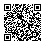 URL：https://forms.gle/5qc5v137E6JKKsGu7　　　　　QRコードDate:       / 　   / 　   (yyyy/mm/dd )学籍番号Student ID No.申請者氏名Name of applicant指導教員の自署Supervisor Sign国際学会等で得られた成果　（A4　1枚程度）Make a report on your achievements from participating the international conference(Approximately 1 pages in A4-Sized paper)　 得られた成果の他に、学会で質疑応答など受けた場合には、その内容を記載してください。In addition to the achievements earned from attending the international conference, please describe in detail if there were queries in the questions and answers session, if any.国際学会等で得られた成果　（A4　1枚程度）Make a report on your achievements from participating the international conference(Approximately 1 pages in A4-Sized paper)　 得られた成果の他に、学会で質疑応答など受けた場合には、その内容を記載してください。In addition to the achievements earned from attending the international conference, please describe in detail if there were queries in the questions and answers session, if any.国際学会等で得られた成果　（A4　1枚程度）Make a report on your achievements from participating the international conference(Approximately 1 pages in A4-Sized paper)　 得られた成果の他に、学会で質疑応答など受けた場合には、その内容を記載してください。In addition to the achievements earned from attending the international conference, please describe in detail if there were queries in the questions and answers session, if any.国際学会等で得られた成果　（A4　1枚程度）Make a report on your achievements from participating the international conference(Approximately 1 pages in A4-Sized paper)　 得られた成果の他に、学会で質疑応答など受けた場合には、その内容を記載してください。In addition to the achievements earned from attending the international conference, please describe in detail if there were queries in the questions and answers session, if any.